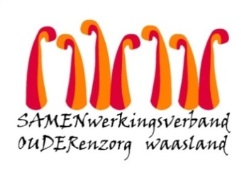 Nieuwsbrief Woonzorghuis ‘t Heuverveld – 27 januari 2022Beste bewoner, familie, mantelzorger,Screening bewoners afdeling gelijkvloers2 bewoners van het gelijkvloers testten positief op Covid-19. Vandaag, donderdag 27 januari screenen we alle bewoners en medewerkers van deze afdeling.  FFP2-masker
Bescherm uzelf en draag een FFP2-masker tijdens uw bezoek. Een chirurgisch masker beschermt anderen vooral tegen uw druppels, maar laat druppels toch binnenkomen.  Een FFP2-masker  sluit alles af zodat u zelf ook beter beschermd bent.Cafetaria
De cafetaria is tijdelijk gesloten.Indien u nog vragen heeft, kan u steeds terecht bij de verpleegkundige van de afdeling.Met vriendelijke groet,Ann Van  Calenberge
Dagelijks verantwoordelijkeVoorzorgsmaatregelen afdeling gelijkvloersAlle bewoners blijven op de kamer en nuttigen de maaltijden op de kamerLeefgroep: tijdelijk geslotenBezoek: gelieve uw bezoek uit te stellen tot de testresultaten gekend zijn.  We verwachten de resultaten vrijdag/ zaterdag en houden u op de hoogte.Was en boodschappen: afspraken worden gemaakt zodra de testresultaten gekend zijn en zullen via de nieuwsbrief gecommuniceerd worden.